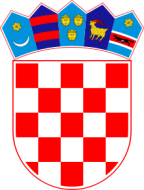 REPUBLIKA HRVATSKAVUKOVARSKO-SRIJEMSKA ŽUPANIJA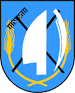 	      OPĆINA TOVARNIK                    OPĆINSKO VIJEĆEKLASA: 021-05/20-03/31URBROJ:2188/12-04-20-1Tovarnik, 23.5.2020. Temeljem članka 31. Statuta Općine Tovarnik („Službeni vjesnik“ Vukovarsko-srijemske županije broj 4/13, 14/13, 1/18, 6/18 i 3/20 ), Općinsko vijeće Općine Tovarnik na svojoj 26. sjednici održanoj 23. svibnja 2020. godine donosi ODLUKU O DAVANJU  U NAJAM NEKRETNINE- OBITELJSKE KUĆE Članak 1.Ovom se Odlukom uređuju uvjeti i način davanja  u najam nekretnine – obiteljske kuće k.č. 2786   k.o. Ilača, u vlasništvu Općine Tovarnik ( u nastavku teksta: obiteljska kuća  )Članak 2.Općina Tovarnik će putem javnoga natječaj dati u najam   obiteljsku kuću  kako slijedi:k.č. 2786  k.o. Ilača, zk. uložak 1651, površine 1199  m2 , označenu kao pomoćna zgrada, kuća, dvorište, Ilača, V. Nazora 72  Članak 3.Cijena na natječaju za davanje u najam  obiteljske kuće  je 100  kn mjesečno  Natječaj provodi povjerenstvo koje imenuje Načelnica općineNatječaj će se raspisati u roku od mjesec dana od dana stupanja na snagu ove Odluke. Članak 4.Na sve što nije uređeno ovom Odlukom, primjenjuje Pravilnik o davanju stanova u vlasništvu Općine Tovarnik u najam od 20.10.2015.Članka 5.Ova odluka stupa na snagu osmog dana od dana objave u „Službenom vjesniku“  Vukovarsko-srijemske županije. PREDSJEDNIK OPĆINSKOG VIJEĆADubravko Blašković